Road Maintenance PolicyPURPOSE:In developing this policy for how to best undertake road control activities in the Township, the Board must balance several factors including, but not limited to public safety, the cost-effective allocation of resources, maintaining an efficient transportation system, facilitating the delivery of emergency services, protecting the environment, and minimizing damage to real and personal property.POLICY:TOWNSHIP ROAD SNOWPLOWING PRIORITIES - The Contractor(s) hired by the Township to plow the town roads shall have the authority to determine, in said Contractor's sole discretion, the order in which the town roads will be plowed and will determine such order and priority in such a manner as to provide for the most efficient and effective snowplowing as possible, to preserve the Township's limited resources. This priority order of plowing may vary from time to time, as determined to be appropriate by the Contractor.EMERGENCY RESPONSE VEHICLE ASSISTANCE - If emergency services agencies request snow removal to assist response to an emergency, reasonable efforts will be made to accommodate the request.WHEN SNOWPLOWING BEGINS - Snow and ice control operations are expensive and involve the use of limited resources.  Consequently, operations will normally not begin until the snow has stopped falling or until such a volume of snow has accumulated. The Contractor, with input from the Road Supervisor as needed, shall use the following criteria when determining when to begin snow and ice control operations:An evaluation of the immediate and anticipated weather conditionsThe likely effectiveness of operationsSafety of employeesThe likelihood of unreasonable risk of damage to equipmentSevere ice or snow conditions that seriously affect travelTime of snowfall in relation to heavy use of the roadsSnow accumulation of two (2) or more inchesWHEN SNOWPLOWING WILL BE DELAYED OR SUSPENDED - Snow and ice control operations will be conducted only when weather conditions do not endanger the safety of operators and pose an unreasonable risk of damaging equipment. Once initiated, operations will be suspended if conditions deteriorate to the point that operations become unsafe for operators because of factors including, but not limited to, severe cold, significant winds, limited visibility, accumulation of ice, or rapid accumulation of snow. Operations will also be delayed or suspended if existing or anticipated conditions indicate the operations will not be effective.HOW SNOW WILL BE PLOWED - Snow will be plowed in a manner which is the most efficient for the Contractor and the least costly to the Township. The Contractor will endeavor to plow in a manner as to minimize traffic obstructions. On narrow roads, snow may be plowed from one side to the other. Snow will normally be discharged to the sides of the road. Because of limited resources and restrictions on the use of salt, paved roads will not usually be cleared down to bare pavement.Snow will be plowed as close as practicable to mailboxes located in the road right-of-way. It shall be the responsibility of property owners to clear snow from and around their mailboxes to enable mail delivery.Snowplowing unavoidably results in snow being deposited on driveways and approaches. Because the Township does not have the resources available for it to clear the ends of driveways and approaches, it is the responsibility of landowners to remove snow from their driveways and approaches. It is unlawful for property owners to plow snow across or deposit snow upon public rights-of-way. Minn.Stat. §§ 160.2715; 169.42, Subd. 1.SANDING AND SALTING – The Township must consider the cost, environmental impact, public safety, and availability of staff and equipment when deciding if, when, and to what extent to apply sand and salt.  Furthermore, the state legislature has imposed the following limitation on the use of salt by road authorities:"In order to: (1) minimize the harmful or corrosive effects of salt or other chemicals upon vehicles, roadways, and vegetation; (2) reduce the pollution of waters; and (3) reduce the driving hazards resulting from chemicals on windshields; road authorities, including road authorities of cities, responsible for the maintenance of highways or streets during periods when snow and ice are prevalent, shall utilize such salt or other chemicals only at such places as upon hills, at intersections, or upon high speed or arterial roadways where vehicle traction is particularly critical, and only if, in the opinion of the road authorities, removal of snow and ice or reduction of hazardous conditions by blading, plowing, sanding, including chemicals needed for free flow of sand, or natural elements cannot be accomplished within a reasonable time." Minn.Stat. § 160.215.To the extent sand and salt is applied, priority will be given to the following areas:Hills, controlled intersections, bridges, and curvesMajor arterial and collector streetsCommercial areasResidential areasRural areasSNOWPLOWING OF PRIVATE PROPERTY - The Township will not provide for the snowplowing or sanding of private property except when requested to do so by law enforcement to provide access for emergency vehicles responding to an emergency. If private property is used with the written permission of the owner to turn around equipment or to store snow, the Township may snowplow the private property as needed to accommodate the Township's use of the land.OBJECTS WITHIN TOWNSHIP ROAD RIGHTS-OF-WAY - Township road rights-of-way are governed under the authority of the Township, and for the benefit of the public. It is the policy of the Township to place the highest priority upon keeping the roadways reasonably clear of snow and ice, and to hold property owners primarily responsible for placing their private property out of harm's way. The Township's snow and ice control operations are performed by independent contractors upon the rights-of-way in furtherance of the public's interest in maintaining clear roads for travel. It is unlawful for any person to place within the right-of-way any personal property that may obstruct the Township's snow removal efforts. It is the responsibility of owners to keep the road rights-of-way clear of vehicles, trailers, trash cans and other items of personal property in order to facilitate the proper snow and ice control operations. No vehicles, trailers or other items of personal property shall be parked or stored in a public right-of-way. If an owner fails to keep the road clear of personal property, the Board or the Contractor may have the item towed or removed from the right-of-way at the owner's expense. Neither the Township nor the Contractor shall be responsible for damage to any personal property that is left in the right-of- way during snow removal operations. Nor shall the Township or the Contractor be responsible for damage resulting from snow removal operations to any lawn, landscaping, sod, plantings, buildings, or other real property improvements that are located in the right-of-way. While reasonable efforts will be made to avoid damaging private property, snow and ice control operations may result in damage to the property of others.If a property owner's mailbox is damaged because of snowplowing equipment, such damages will only be considered for compensation if the mailbox was physically struck by the snowplowing equipment, and if the mailbox was properly installed and was of a type in conformity with the standards (swing-away mailbox post) specified by the Township.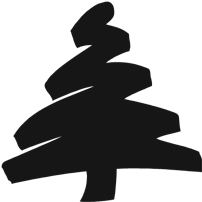 COMPLAINTS AND REQUESTS FOR FURTHER SERVICES - Complaints and requests for further services regarding snow and ice control should be directed to the Town Clerk. If the Contractor is aware of complaints or requests for additional services, it shall forward such complaints or requests to the Town Clerk or the Township Road Supervisors for consideration.REVIEW OF POLICY – The Board may periodically review and amend this policy, taking into consideration any changed conditions, new circumstances, any complaints or comments received, and the experience learned from undertraining snow and ice control procedures.GRADING POLICY – All grading work on the Township’s gravel roads will be performed by the Contractor after a work order from the Township Road Supervisors is received.CRACK SEALING POLICY - All crack sealing work on the Township’s paved roads will be performed by the Contractor after receiving a work order from the Township Road Supervisors.